FENOMENA “JILBOOBS” DIKALANGAN MAHASISWI BANDUNG(Studi Fenomenologi “Jilboobs” Dikalangan Mahasiswi Fakultas Ilmu Sosial dan Ilmu Politik Universitas Pasundan Bandung)SKRIPSIDiajukan Untuk Memenuhi Salah Satu Syarat Guna Memperoleh Gelar SarjanaProgram Studi Ilmu Komunikasi Fakultas Ilmu Sosial dan Ilmu Politik Universitas Pasundan BandungNOVIA FITRIANINPM : 122050141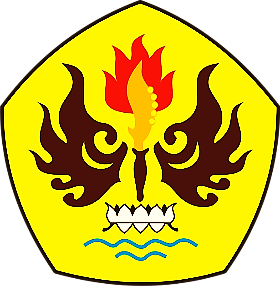 FAKULTAS ILMU SOSIAL DAN ILMU POLITIKJURUSAN ILMU KOMUNIKASIUNIVERSITAS PASUNDANBANDUNG2016